ТЕХНИЧЕСКОЕ ЗАДАНИЕ3на предоставление услуги: «Изготовление технологической оснастки для загрузки и  передвижения заготовок на производственной линии деревообрабатывающего цеха»1. Общие положенияВ данном разделе указываются:Информация скрытаКонечная(ые) цель(и) получения услуги. - оптимизация процесса загрузки и передвижения заготовок по производственной линии деревообрабатывающего цеха.Объект, на который направлено предоставление услуги. – участок распила и сборки изделий.2. Требования, предъявляемые к ИсполнителюИзготовление технологической оснастки для загрузки и передвижения заготовок по производственной линии.Технологическая оснастка должна дать возможность передвижения заготовок, общим весом до 600 килограмм. Профиль металлический 80х80мм, не менее 2мм толщиной. Колеса- большегрузные с полиуретановой шинкой поворотное, с тормозом, г/п 600 кг. Резиновая полоса не менее 5мм толщиной.Наличие у Исполнителя разрешительных документов (при необходимости). - опыт выполнения аналогичных работ не менее 2х лет.Наличие у Исполнителя оборудования, инструментов, программного обеспечения и т.д., необходимых для достижения качественного результата услуги (при необходимости).    Листогибочное оборудование, металлообрабатывающее производство, сварочный участок, покрасочная          камера.3. Предоставляемые Исполнителю Заказчиком документы и материалы  Оригиналы чертежей на производимую оснастку. 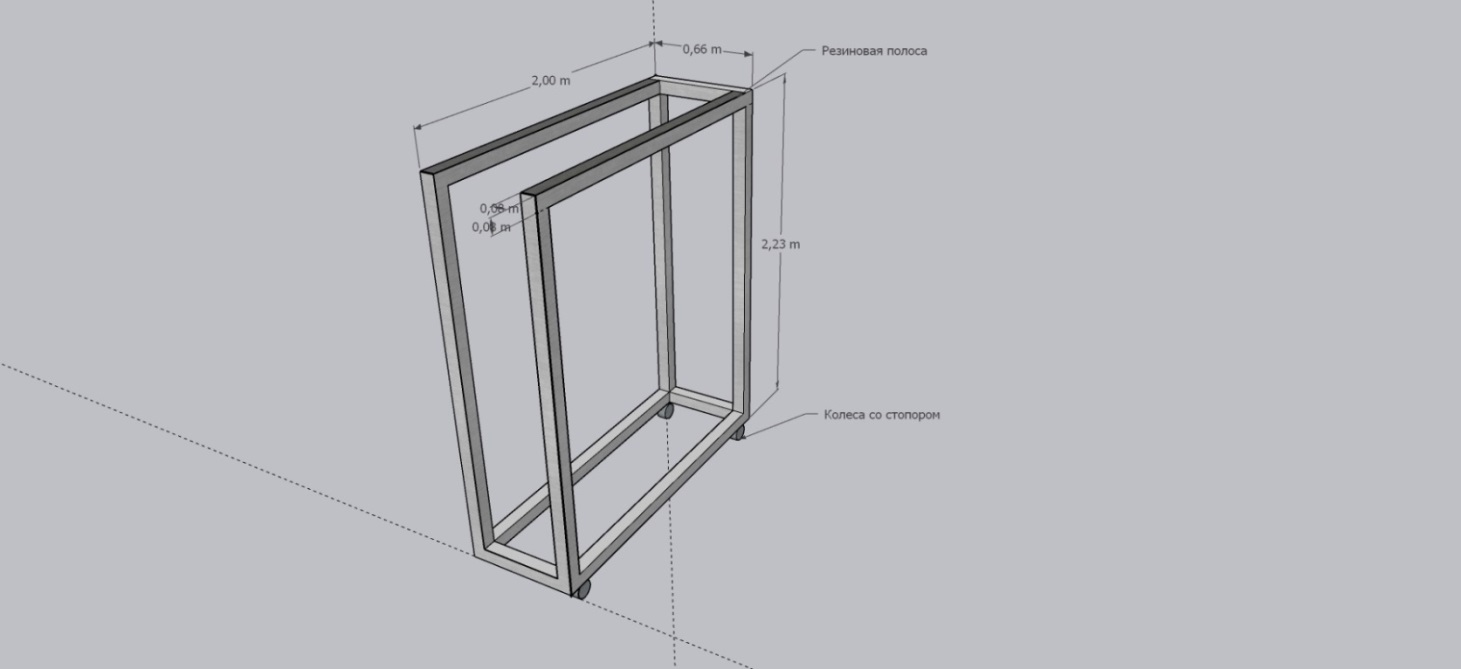 4. Состав и содержание мероприятийЗаполнение данной таблицы является основой к формированию Календарного плана и является обязательным3 Настоящее Техническое задание может корректироваться по договоренности с Исполнителем (в том числе в части оформления), при этом скорректированные характеристики результата предоставления услуги должны быть не хуже характеристик, указанных в пункте 2.2 исходного Технического задания, а срок завершения исполнения услуги	должен быть не позднее срока выполнения последнего мероприятия, указанного в разделе 4 исходного Технического задания.5. Требования к результатам работпо окончании выполнения мероприятий, связанных с предоставлением услуги, Исполнитель предоставляет Заказчику изготовленную работоспособную оснастку.             - Акт выполненных работ (в 3-х экземплярах, подписывается Исполнителем и визируется Заказчиком).№ п/пНаименование мероприятияПериод выполнения (указывается количество календарных дней с даты подписания Договора)Форма результата1Подготовительные работы10План изготовления оснастки2Закупка материалов20Подготовленный материал3Изготовление оснастки30Готовая оснасткаИТОГОИТОГО6060